Gobierno del Estado de PueblaSecretaría de Servicios Legales yDefensoría PúblicaOrden Jurídico PoblanoReglamento del Rastro Municipal para el Municipio de Atlixco del Estado de Puebla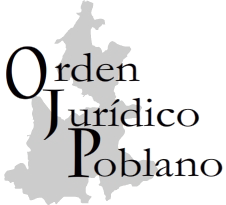 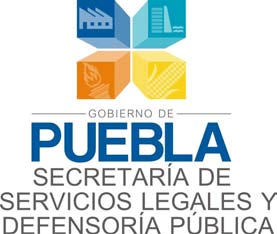 REFORMASCONTENIDOREGLAMENTO DEL RASTRO MUNICIPAL.............................................................. 3CAPITULO I DISPOSICIONES GENERALES .................................................................. 3ARTICULO I ............................................................................................................. 3ARTICULO 2 ............................................................................................................ 3ARTÍCULO 3 ............................................................................................................ 3ARTÍCULO 4 ............................................................................................................ 4ARTÍCULO 5 ............................................................................................................ 4ARTÍCULO 6 ............................................................................................................ 4ARTÍCULO 7 ............................................................................................................ 4ARTÍCULO 8 ............................................................................................................ 4ARTÍCULO 9 ............................................................................................................ 5CAPITULO II DE LOS SERVICIOS QUE PRESTA EL RASTRO........................................ 5ARTÍCULO 10 .......................................................................................................... 5ARTÍCULO 11 .......................................................................................................... 6ARTÍCULO 12 .......................................................................................................... 7ARTÍCULO 13 .......................................................................................................... 8CAPITULO IV OBLIGACIONES Y DERECHOS DE LOS USUARIOS................................ 9ARTÍCULO 14 .......................................................................................................... 9ARTÍCULO 15 .......................................................................................................... 9ARTÍCULO 16 ........................................................................................................ 10ARTÍCULO 17 ........................................................................................................ 10CAPÍTULO V DE LA INTRODUCCIÓN DE CARNES FRESCAS Y REFRIGERADAS. ...... 10ARTÍCULO 18 ........................................................................................................ 10CAPÍTULO VI DE LAS PROHIBICIONES. .................................................................... 11ARTÍCULO 19 ........................................................................................................ 11ARTÍCULO 20 ........................................................................................................ 11ARTÍCULO 21 ........................................................................................................ 11CAPÍTULO VII DEL PAGO DE DERECHOS ................................................................. 11ARTÍCULO 22 ........................................................................................................ 11CAPÍTULO VIII DEL CONSEJO DE ADMINISTRACIÓN................................................ 11ARTÍCULO 23 ........................................................................................................ 11ARTÍCULO 24 ........................................................................................................ 11CAPÍTULO IX DE LAS INSPECCIONES FUERA DEL RASTRO MUNICIPAL. ................. 12ARTÍCULO 25 ........................................................................................................ 12CAPÍTULO X DE LAS SANCIONES.............................................................................. 13ARTÍCULO 26 ........................................................................................................ 13ARTÍCULO 27 ........................................................................................................ 13ARTÍCULO 28 ........................................................................................................ 13ARTÍCULO 29 ........................................................................................................ 13TRANSITORIOS ............................................................................................... 14REGLAMENTO DEL RASTRO MUNICIPAL CAPITULO I DISPOSICIONES GENERALESARTICULO IEl presente Reglamento es de interés público y su objeto es normar las actividades relacionadas con la administración, funcionamiento, aseo y conservación del servicio público del Rastro Municipal.ARTICULO 2La prestación del servicio público del rastro será por parte del Ayuntamiento   sin   embargo,   se   podrá   concesionar   cuando   así convenga a los intereses de la ciudadanía y sea aprobado por las Autoridades correspondiente.ARTÍCULO 3Para efecto de este Reglamento se consideran como:a) Rastro Municipal.- El local donde se efectúa la matanza de animales destinados al consumo humano.b) Esquilmos.-  Se  integran  de  la  sangre  de  los  animales sacrificados,	el   estiércol,   las   cerdas,   los   cuernos,   las pezuñas, las orejas, la hiel, las glándulas, el hueso, los pellejos, las grasas y todos los productos decomisados por el Médico Veterinario a cargo de la inspección así como todas aquellas materias que resulten del sacrificio de animales.c)  Introductor  de  ganado.-  Las  personas  que  introducen  alMunicipio, ganado para su sacrificio o para su venta. d) Tablajeros.- Los comerciantes al detalle de la carne.e) Uniones ganaderas.- Organizaciones que agrupan a los productores de ganado.f)	Usuarios  del  rastro.-  Cualquier  persona  que  solicite  los servicios del rastro.g)  Proceso sanitario de la carne.- Aquél en el que se incluyen todos los pasos que sigue un animal destinado al consumohumano, desde su llegada al Rastro hasta que la canal y sus vísceras han sido entregadas a sus dueños.ARTÍCULO 4Todas las actividades y funciones del rastro estarán sujetas y deberán adecuarse al presente reglamento, así como a las Normas Oficiales Mexicanas para el sacrificio de animales para el consumo humano.ARTÍCULO 5La matanza de animales en el rastro, se efectuará en los días y horas que fije la administración, a excepción de matanza extraordinaria en caso de animales lastimados efectuada fuera del horario normal y por la que se deberá pagar los correspondientes derechos.ARTÍCULO 6Se considerará matanza clandestina:a)      El sacrificio de ganado fuera del Rastro Municipal o lugaresautorizadosb)      La introducción de carne o productos derivados frescos, secos,preparados, salados y sin salar, productos de salchichoneria y similares proveniente de rastros de otros municipios que no hayan sido concentrados en el Rastro Municipal para su inspección, sellado y pago de derechos.c)      La ausencia de los sellos del rastro en las piezas de las canalesdonde rutinariamente se colocan y la falta del documento de pago por el sacrificio expedido por el Ayuntamiento.ARTÍCULO 7En el Rastro se podrá efectuar el sacrificio de cualquier animal destinado al consumo humano como puede ser: bovinos, caprinos, ovinos, ganado porcino y equinos (incluidos burros, caballos y sus cruzas híbridas): previa autorización de la Administración. Cada introductor o tablajero queda obligado a anunciar públicamente que la carne que vende corresponde a la especie del animal que sacrificó.ARTÍCULO 8Respecto de los mataderos o rastros autorizados en el Municipio, éstos estarán sujetos a lo dispuesto por el presente Reglamento, el servicio que presten será exclusivamente para la zona que les señale el Ayuntamiento, las tarifas por dichos servicios, serán las mismas que  sean  establecidas  para  el  Rastro Municipal.  Además  deberánefectuar continuamente mejoras en sus instalaciones bajo la supervisión del Ayuntamiento.Cuando algún tablajero lleve a sacrificar sus animales en algún lugar autorizado por el Ayuntamiento diferente al Rastro Municipal y realice la  venta  de  los  productos  cárnicos  obtenidos  fuera  de  la  zona destinada   para dicho lugar autorizado, deberá pagar el resello correspondiente en la Tesorería Municipal, el incumplimiento a la presente disposición, se sancionará conforme al artículo 26 del presente Reglamento.ARTÍCULO 9En cuanto a la responsabilidad en el trabajo técnico, se tomará en cuenta lo siguiente: cuando por fallas mecánicas de la maquinaria o equipo, o fallas económicas, ya sea por falta de energía eléctrica o captación de agua, no sea posible realizar correctamente los servicios de sacrificio, no se hará ningún cargo extra a los introductores por los retrasos, así como tampoco el rastro será responsable por mermas o utilidades comerciales supuestas.CAPITULO II DE LOS SERVICIOS QUE PRESTA EL RASTRO ARTÍCULO 10Los servicios que presta el Rastro Municipal son los siguientes:a)           Recibir en los corrales el ganado en pie b)           Inspeccionar la sanidad de los animalesc)           Encerrar a los animales por el tiempo reglamentario para su posterior sacrificio.d)           Sacrificio humanitario de los animales.e)           Degüello, desprendido de piel o rasurado, extracción y lavado de vísceras, sellado e inspección sanitaria de la carne.f)           Servicio de vigilancia nocturna.II.- Servicios extraordinarios: Se derivan de los servicios normales del rastro y se proporcionan de manera adicional, por lo tanto cualquier servicio no comprendido en las fracciones anteriores se denominaráServicio  Extraordinario  y  originará  el  cobro  de  los  respectivos derechos. Se considerarán como tales los siguientes:a)           Mantener  en  los  corrales  a  los  animales  por  más  de  24 horas.b)           Los servicios de refrigeración para canales y vísceras c)           Transporte higiénico de la carne a su domicilio.d)           Cortes especiales para cecina e)           Descebado de vísceras.f)           Otros.CAPITULO III DE LA ADMINISTRACION ARTÍCULO 11El  rastro  tendrá  un  Administrador  que  será  nombrado  por  elPresidente Municipal y tendrá las siguientes facultades y funciones:a) Vigilar que el servicio del rastro se preste correctamente. b) Integrar, controlar y actualizar el archivo del rastroc) Proponer  al  Presidente  Municipal  las  necesidades  de ampliación o remodelación del Rastro Municipal.d) Cuando  así  lo  determine  la  Tesorería,  tener  bajo  su responsabilidad el cobro de tarifas y cuotas por los servicios ordinarios o extraordinarios que preste el rastro, debiendo depositar lo recaudado al día siguiente hábil en la Tesorería.e) Vigilar diariamente que las instalaciones del rastro, se conserven en buenas condiciones higiénicas y  materiales y que se haga uso adecuado de las mismas.f)	Ordenar el retiro de la carne que se encuentra abandonada o en estado de descomposición.g)  Disponer libremente de los esquilmos y desperdicios, para su venta o aprovechamiento en beneficio del erario municipal.h) Observar y hacer cumplir las disposiciones contenidas en este Reglamento.i)	Programar las actividades de matanza y llevar un registro de las mismas.j)  Vigilar la labor de los Inspectores Médicos Veterinarios.k) Vigilar que el personal selle la carne exclusivamente cuando haya	sido   inspeccionada   y   aprobada   por   el   Médico Veterinario Zootecnista y le muestren el pago de todas las cuotas causadas.l)	No  permitir  que  los  animales  muertos  fuera  del  Rastro Municipal, moribundos y/o febriles reciban los servicios del rastro.m) Actuar como Director General del Consejo de Administración del Rastro Municipal.n) Cuidar por conducto del personal correspondiente, que las pieles, canales y vísceras sean debidamente marcadas para que no se confundan las pertenencias.ñ) Brindar al Médico Veterinario aprobado, todas las facilidades para el                         desempeño adecuado de sus funciones.o)  Atender todas aquellas necesidades que el rastro presente y resolver lo más pronto posible, aquéllas que interfieran directamente con la misión del rastro.p) Impedir  que  se  les  dé  servicio  a  aquellos  usuarios  que adeuden dinero al rastro.q) Retener dentro de las instalaciones del rastro las canales de los animales ya preparados mientras el usuario no cubra los derechos por el servicio prestadoARTÍCULO 12El Administrador tendrá a su cargo al personal que   labore en el rastro, conforme lo acuerde el Ayuntamiento.ARTÍCULO 13El  Médico  Veterinario  Zootecnista  aprobado,  tendrá  las  siguientes obligaciones, facultades y funciones:a)	Deberá  efectuar  la  inspección  antemortem  de  los animales en estática y dinámica, así como la inspección postmortem.b)	Notificará de inmediato al Administrador de cualquier falla en la maquinaria y equipo, así como de cualquier desperfecto que sufra el edificio. También propondrá al Administrador las mejoras que más convengan para el mejor funcionamiento del rastro.c)          Será  responsable  de  aplicar  y  cumplir  las  Leyes  deProtección para los  animales.d)	Deberá conocer y cumplir con las especificaciones de las campañas estatales y federales vigentes contra las enfermedades de los animales.e)	El efectuará la inspección de las canales que provengan de otros municipios o que hayas sido decomisadas por ser clandestinas.f)	El Médico Veterinario efectuará el número de cortes en la canal y vísceras que a su juicio y experiencia considere necesarios durante la inspección sanitaria, esos cortes tendrán siempre un fundamento científico.g)	El   Médico   Veterinario   aprobado,   decomisará   las canales,	carnes   y/o   vísceras   de   los   animales sacrificados  dentro  de  las  instalaciones  del  rastro o lugares autorizados y que constituyan un riesgo para el consumo	 humano   o   sea   de   aspecto   repugnante, debiéndose levantar acta circunstanciada del decomiso. En	todos  lo  casos  se  notificará  al  administrador mediante una bitácora de decomisos,  en el caso de decomiso total se deberá notificar al Administrador en el acto.El administrador dará una copia del acta de decomiso al dueño de lacanal decomisada, en este documento se colocará el sello autorizado del Médico Veterinario.h)	Supervisará el estado de limpieza e higiene del área de matanza, la maquinaria y equipo.i)	Supervisará y podrá dar órdenes al personal del Rastro a todo aquello relacionado con el proceso sanitario de la carne durante las horas de matanza sin contravenir a este Reglamento o las indicaciones del Administrador.CAPITULO IV OBLIGACIONES Y DERECHOS DE LOS USUARIOS ARTÍCULO 14Toda persona que lo solicite, podrá introducir y sacrificar ganado de cualquier especie en el Rastro Municipal, sin más límite que el que fije el presente reglamento.ARTÍCULO 15Los usuarios, por el solo hecho de solicitar la introducción y el sacrificio de ganado, quedarán sujetos a las disposiciones de este Reglamento, a las que dicte la Autoridad Municipal o el Consejo de Administración, debiendo cumplir las siguientes disposiciones:a)      Tienen la obligación y serán los únicos responsables de marcar correcta y visiblemente a sus animales.b)      La recepción de ganado será durante el horario establecido paratal efecto, sin embargo, el cierre de la lista diaria de la matanza se efectuará de acuerdo a las necesidades. La Administración fijará el horario que más convenga a los usuarios, trabajadores y al Ayuntamiento, según el tipo de ganado a sacrificar.c)    Los introductores o usuarios, pagarán por adelantado y directamente  en  la  Tesorería  Municipal,  los  derechos  en  vigor.Solamente con la autorización previa de la Administración podrá hacerse el pago posterior al sacrificio.d)      A  los  departamentos  de  sacrificio,  sólo  tendrán  acceso  los obreros  destinados  a  los  trabajos  de  matanza,  el  personal  de vigilancia comisionado y los encargados de la inspección sanitaria, así como las personas que expresamente autorice la Administración.e)      En los lugares en que se practique la inspección sanitaria, no se permitirá   la   entrada   al   público,   hasta   que   lo   disponga   laAdministraciónf)       En caso de no notarse la marca del animal ya en canal, éstepermanecerá custodiado en el interior del rastro hasta que el dueño recoja. No podrá gozar del servicio de transporte.ARTÍCULO 16El tiempo de reposo que deben tener los animales antes de pasar a la sala de sacrificio será de acuerdo a la norma oficial vigente relativa al proceso sanitario de la carne.ARTÍCULO 17Los  usuarios  podrán  utilizar  los  corrales  de  desembarque  y/o depósito:a)	Hasta por 24 horas, por el ganado cuyo sacrificio haya sido programado.b)      Por   más   de   24   horas,   previa   autorización   de   laAdministración y pago de los derechos correspondientes.Este pago no implica posesión o derecho a gozar permanentemente de una corraleta en particular. Las corraletas libres podrán ser usadas por quien las solicite y podrán seguir usándolas mientras exista un animal en ella. La única limitante para lo anterior será el número de animales y el tamaño de la corraleta. Estos corrales estarán abiertos al público en las horas hábiles del rastro y días de guardia.c)	El ganado introducido a los corrales del rastro y que no haya sido sacrificado, para su salida se deberá realizar el pago de la cuota correspondiente. Por ningún motivo se permitirá la salida de dicho ganado si no ha cubierto dicho pago.d)	La alimentación de los animales durante su permanencia en  los  corrales  de  depósito  será  por  cuenta  de  los usuarios, el rastro siempre proporcionará agua a los animales a su cargo.CAPÍTULO V DE LA INTRODUCCIÓN DE CARNES FRESCAS Y REFRIGERADAS.ARTÍCULO 18Todas las carnes, pieles y vísceras ya sea frescas, secas, saladas y sin salar, chicharrón, sangre fresca o preparada, productos de salchichoneria y similares que se introduzcan al Municipio, serán desembarcados y reconcentrados en el rastro para su inspección municipal, debiendo ser éstos sellados o marcados para su control, pagando al Ayuntamiento la tarifa que éste determine por dicho servicio.CAPÍTULO VI DE LAS PROHIBICIONES.ARTÍCULO 19Las instalaciones del Rastro Municipal, tienen como único fin la prestación del servicio a que está destinado, por lo que queda estrictamente prohibido realizar otro género de actividades sin la autorización por escrito de la Administración.ARTÍCULO 20Está prohibido participar, promover o contribuir en todo aquello considerado matanza clandestina.ARTÍCULO 21Está prohibido efectuar cualquier etapa del proceso sanitario de la carne dentro de las instalaciones del rastro sin la aprobación por escrito del Administrador en horas y días diferentes a las establecidas para tal fin, así como efectuar acciones contrarias a lo establecido por el presente Reglamento.CAPÍTULO VII DEL PAGO DE DERECHOS ARTÍCULO 22El pago de derechos por los servicios que preste el Rastro Municipal estarán basados en la Ley de Ingresos de los Municipios del Estado de Puebla y en su caso por lo que determine el Ayuntamiento Municipal.CAPÍTULO VIII DEL CONSEJO DE ADMINISTRACIÓN ARTÍCULO 23El Rastro Municipal será vigilado por el Consejo de Administración que estará integrado por el Administrador del rastro, quien lo presidirá, un    representante de la Asociación Ganadera, dos representantes de los Tablajeros, uno de los Veterinarios,  uno de los Matanceros, uno de los Empleados del Ayuntamiento y dos representantes de los sectores económicos más representativos del Municipio.ARTÍCULO 24Son  facultades  y  obligaciones  del  Consejo  de  Administración  delRastro Municipal las siguientes:a)      Diseñar los proyectos de fórmulas y tarifas para el cobro de losservicios.b)     Tomar acuerdos para eficientizar la prestación del servicio del rastroc)      Examinar y emitir su opinión respecto del presupuesto anual, los estados financieros, los balances e informes generales y especiales que deba presentar el Administrador al Ayuntamiento.d)     Asesorar al Administrador cuando éste lo solicite.e)      Vigilar que en todo momento se cumpla la misión del RastroMunicipal, en beneficio de la ciudadanía.f)      Cuidar la dignificación del personal que labora en el rastro,tanto en lo económico, higiénico y protección física.g)      Promover que el edificio del rastro reciba un mantenimiento adecuado y oportuno.h)     Asegurar la actualización constante de los sistemas usados en el   proceso   de   matanza,   en   la   capacitación   del   personal   y modernización del equipo.i)    Cuidar  que  los  esquilmos  no  sólo  sean  desechados apropiadamente sin contaminar el medio ambiente, sino que sean aprovechados con fines agrícolas o cualquier otro fin benéfico.CAPÍTULO IX DE LAS INSPECCIONES FUERA DEL RASTRO MUNICIPAL.ARTÍCULO 25En apoyo y a solicitud por escrito del Director de Comercio, Abasto y Vía Pública, el Administrador del rastro y el Médico Veterinario, estarán facultados para inspeccionar cualquier tipo de expendio  de carne o sus productos, así como cualquier que los comerciantes de carne utilicen para efectuar el preparado de las mismas, con la finalidad de vigilar el adecuado manejo higiénico de la carne que se vende al consumidor final, así como para detectar casos de matanza clandestina o fraude.En toda inspección que se realice, deberán señalar al Director de Comercio,  Abasto  y  Vía  Pública,  las  canales,  carnes  y  vísceras producto de matanza no apta para consumo humano, así como la considerada clandestina que deben ser decomisadas, debiéndose levantar acta circunstanciada en cada caso.Todo decomiso que se efectúe en el Municipio deberá concentrarse enel Rastro Municipal para su debida inspección.CAPÍTULO X DE LAS SANCIONES.ARTÍCULO 26A quien infrinja el presente Reglamento, se le impondrá por el Presidente	Municipal  o  el  Juez  Calificador,  indistintamente  las siguientes sanciones:a)      Amonestación.b)     Multa equivalente de 2 a 50 días de salario mínimo vigente en laregión al momento de cometerse la infracción. c)	Arresto hasta por 36 horasSi el infractor fuese jornalero, obrero o trabajador, la multa no puede ser mayor del importe de su jornada o salario de un día, y si fuese trabajador no asalariado ésta no excederá del equivalente de un día de su ingreso.ARTÍCULO 27Para la aplicación de las sanciones a que se refiere el artículo anterior se tomarán en consideración:I.-   Gravedad de la infracciónII.-  La reincidencia del infractor.III.- Las  circunstancias  del  tiempo  y  lugar  en  que  haya  sido cometida la infracción.ARTÍCULO 28El decomiso de los animales enfermos o de los productos cárnicos en mal estado, se harán por medio del Administrador del rastro o el Médico Veterinario Zootecnista, en base al presente Reglamento.Así también, en caso de que los usuarios no puedan llegar en tiempoa recoger sus vísceras, deberán notificarlo a la Administración, de lo contrario ésta podrá decomisarlas para ser enviadas como alimento para los reos. Esto último deberá comprobarse mediante un recibo del reclusorio Municipal.ARTÍCULO 29Cualquier acto de corrupción por parte de los empleados o usuarios será  sancionado  con  multa  en  los  términos  del  artículo  26  del presente Reglamento.TRANSITORIOS(del ACUERDO del Honorable Cabildo del Municipio de Atlixco, de fecha 16 de Abril de 1997, que aprueba el Reglamento del Rastro Municipal para el Municipio de Atlixco  del  Estado  de  Puebla,  publicado en el Periódico Oficial el 16 de abril de 1997, Tomo CCLXIV, número 7Segunda edición)PRIMERO.- El presente Reglamento entrará en vigor al día siguiente de su publicación en el Periódico Oficial del Estado.SEGUNDO.- Se derogan las disposiciones municipales que se opongan al presente Reglamento.TERCERO.- Es facultad del Presidente Municipal, resolver cualquier duda respecto a la debida interpretación y aplicación del presente Reglamento.Presidente Municipal Constitucional.- DOCTOR NEFTALI SALVADOR ESCOBEDO ZOLETTO.- Rúbrica.- La Comisión de Salubridad.-  DOCTOR  HUMBERTO  RODRÍGUEZ  BAROJAS.- Rúbrica.- DOCTOR JOSE LUIS SARABIA AGUILERA.- Rúbrica.PublicaciónExtracto del Texto16/04/1997Se  aprueba  el  Reglamento  del  Rastro Municipal para el Municipio de Atlixco del Estado de Puebla.